VCU SOM Research Opportunities and NewsWeek of December 17, 2018NEW: Travel Awards to NIH Symposium on the Opioid Crises – January 52019 Science Museum of Virginia Outstanding Scientist Awards – January 15NEW: Golden Goose Awards – January 17Preparing for the New Human Subjects Common Rule – January 29NSF Mid-scale Research Infrastructure-1 (Mid-scale RI-1) – February 19 (preliminary proposal) Coming Soon VETAR Funding Announcement – Proposal deadline March 1TRIPN is offering symposium and travel awards for an NIH symposium on the opioid crisis.The NIH will be hosting a symposium on The Opioid Crisis and the Future of Addiction and Pain Therapeutics: Opportunities, Tools, and Technologies on Feb 7-8, 2019 at the Natcher Auditorium, NIH campus, Bethesda, MD. More information can be found at the following link: https://events-support.com/events/NCATS-Pain-Addiction-Symposium/page/1935.

The VCU Translational Research Initiative for Pain & Neuropathy (TRIPN) will fund travel up to $700 (transportation and lodging only, no per diem) for up to 4 travelers. This funding is available to residents, fellows, postdoctoral fellows, and junior faculty. Registration is free. Please register ASAP since they are expecting a large participation.

Please submit a brief email expressing your interest in attending the NIH symposium to Dr. Imad Damaj (m.damaj@vcuhealth.org) along with your CV by January 5th, 2019. You will be notified of your selection shortly thereafter, if applicable.

2019 Science Museum of Virginia Outstanding Scientist AwardsAttention Virginia Scientists!The Science Museum of Virginia has extended our nomination packet submission deadline for this year’s Virginia’s Outstanding Scientist Award until January 15th, 2019. If you’ve already submitted a nomination, never fear: they’ll be kept safe until our selection panel meets in February. There is no need to resubmit. However – if you missed the original deadline but still would like to nominate one of your esteemed colleagues, we will accept nomination packets until January 15th, 2019. Send nomination packets directly to Jim Blow, Administrative Coordinator, jblow@smv.org Virginia’s Outstanding Scientist 2019 GUIDELINES Please note: The nomination packet cannot exceed 25 pages plus letters of support. Nomination packets must be submitted in their entirety as one PDF file. 1. Nominee’s most significant scientific contribution must be communicated by the Science Museum of Virginia to the general public. Therefore, describe the specific contribution in a manner that can be readily understood by the lay person. Do not use scientific abbreviations or jargon. (Not to exceed 100 words.) 2. Preference is given to candidates who have contributed a specific, novel and impactful discovery. Describe the nominee’s single most significant scientific contribution in a manner that can be readily understood by a general committee of scientists who are not specialists in the nominee’s field. Objective measures such as H-index, i10 index, or G index may be included to convey impact of relevant publications. (Not to exceed 500 words.) 3. Consideration will be given if work for which the candidate is nominated was accomplished in or has a strong connection to the Commonwealth of Virginia. Therefore, identify nominee’s relationship to the Commonwealth of Virginia in developing his/her most significant scientific contribution (Not to exceed 100 words.) 4. A major scientific discovery should be disseminated in high-impact, peer-reviewed publications. Please list the most significant scientific papers, books, book chapters, reports, patents, etc. (Not to exceed 25 items.) A link to a list of all publications may be included. 5. Virginia’s Outstanding Scientist will have national and/or international recognition. Please list the nominee’s memberships on national and international scientific committees. 6. Curriculum Vitae, limited to five pages, to include: Education (degrees, area of study, institutions, dates) Professional experience Honors and Awards Publications 7. Five letters of support are desired, with at least three letters from outside the nominee’s institution. For additional forms or further information, please contact Jim Blow at the Science Museum of Virginia at (804) 864-1499. Nomination forms are on the Museum's website: www.smv.org. The nomination form and supporting documents must be returned no later than November 7, 2018 to: Virginia’s Outstanding Scientist Awards Program jblow@smv.orgVirginia’s Outstanding Scientist 2019 This nomination must be returned to the Science Museum of Virginia no later than November 7, 2018. Nominee’s full name: ________________________________________________________________ Position (include title):________________________________________________________________ Field in which engaged: ______________________________________________________________ Employer's name: ___________________________________________________________________ Employer's address:__________________________________________________________________ _________________________________________________________________________________ Phone: _____________________________ E-mail: _______________________________________ Home address:_____________________________________________________________________ _________________________________________________________________________________ Home phone: _________________________Home E-mail: __________________________________ NOMINATOR INFORMATION: Name: ____________________________________________________________________________ Title: _____________________________________________________________________________ Business address: ___________________________________________________________________ _________________________________________________________________________________ Phone:______________________________ E-mail: _______________________________________ The nomination form and supporting documents must be returned no later than November 7, 2018 to: Virginia’s Outstanding Scientist Awards Program jblow@smv.org2019 Golden Goose AwardsThe Office of Research and Innovation is looking for nominees for the 2019 Golden Goose Awards. The purpose of the Golden Goose Award is to demonstrate the human and/or economic benefits of federally funded scientific research. It is also intended to demonstrate that scientific outcomes build upon each other and that the technological advances that flow from them cannot easily be predicted at the outset of a particular scientific research project. The award highlights and honors examples of scientific studies or research that may have seemed obscure, sounded “funny,” or for which the results were totally unforeseen at the outset, but which ultimately led, often serendipitously, to major breakthroughs that have had significant societal impact. Individuals or research teams may be nominated. Awardees will be invited to attend the 2019 Golden Goose Awards ceremony in Washington, D.C. to receive their statuette and recognition of their contributions to their research field.There is no limit on the number of faculty projects that may be nominated from VCU, however researchers may not self-nominate. Further information on deadlines, eligibility and the required nomination statement is below and can also be found at:https://www.goldengooseaward.org/nomination/***Please submit completed nomination statements to Melissa Throckmorton via email no later than 5pm on Thursday, January 17. The Office of Research will submit all the nominations on behalf of VCU.***Eligible Research and Nominees:Projects that resulted in transformational scientific or technological changes and societal impacts that were unforeseen at the time the original research was conducted;Projects that may have appeared unusual, obscure or which sounded “funny” or whose value could have been questioned at the time the research was originally conducted; and/orResearch discoveries that were serendipitous in nature – where the discovery resulted from observations or research that initially focused in an entirely different direction at the time it was initiated and funded.The nominee’s research must already have led to demonstrable, significant social or economic benefits (the Golden Goose Award is not intended to honor current research that might lead to breakthroughs in the future).Nominees must have received federally funded research support in the form of grants or other funding mechanisms that contributed to the discovery or breakthrough that is being nominated. (Granting agencies include, but are not limited to, the National Institutes of Health, the National Science Foundation, NASA, and the Departments of Defense, Agriculture, and Energy.)Individuals may be nominated for their work posthumously, but only if an individual or organizational representative is available to accept the award on their behalf.Prior nomination does not exclude a candidate from consideration in subsequent years.For each individual or research team nomination, please provide (in one PDF document):The nominator's name, position, affiliated institution and/or organization, and professional address and phone number.The name and title of the individual candidate or research team being nominated for the Golden Goose Award. Additional contact information such as phone number, professional address and e-mail of the nominee(s) should be provided if available.A statement, not to exceed 1000 words, summarizing why/how this nomination exemplifies the purpose of the Golden Goose Award. The statement should:Describe the specific nature of the research conducted by the nominated individual(s), including the specific federal agencies that supported their work.Explain how the research appeared unusual, obscure, sounded “funny” and/or could have been viewed as having questionable value at the time it was originally funded;Explain how the results from the particular research were unexpected, unforeseen and/or serendipitous in nature;Describe the economic, societal and/or transformations scientific impact of the research.The inclusion of additional references and web links to articles, videos and other materials that help to describe the ‘story’ behind the research of the nominated individual(s) is encouraged.We look forward to the opportunity to showcase the amazing and important work of our faculty. Thank you for your assistance with this nomination process!NSF Mid-scale Research Infrastructure-1 (Mid-scale RI-1)Program Summary:"The Mid-scale Research Infrastructure Big Idea is intended to provide NSF with an agile,  Foundation-wide process to fund experimental research capabilities in the mid-scale range between the MRI and MREFC thresholds.Within Mid-scale RI-1, proposers may submit two types of projects, “Implementation” and “Design”. Design and Implementation projects may comprise any combination of equipment, infrastructure, computational hardware and software, and necessary commissioning. Design includes planning (preliminary and final design) of research infrastructure with an anticipated total project cost that is appropriate for future Mid-scale RI-1, Mid-scale RI-2 or MREFC-class investments. Mid-scale RI-1 uses an inclusive definition of implementation, which can include traditional stand-alone construction or acquisition and can include a degree of advanced development leading immediately to final system acquisition and/or construction.Mid-scale RI-1 "Implementation" projects may have a total project cost ranging from $6 million up to below $20 million. Projects must directly enable advances in fundamental science, engineering or science, technology, engineering and mathematics (STEM) education research in one or more of the research domains supported by NSF. Implementation projects may support new or upgraded research infrastructure. Only Mid-scale RI-1 "Design" projects may request less than $6 million, with a minimum request of $600,000 and a maximum request below $20 million as needed to prepare for a future mid-scale or larger infrastructure implementation project."Link to NSF 19-537:https://www.nsf.gov/pubs/2019/nsf19537/nsf19537.htm?WT.mc_id=USNSF_179Preliminary Announcement: Value and Efficiency Teaching and Research (VETAR) Individual ProposalsVCUHealth has provided funding to the School of Medicine to enhance its research and educational missions. A portion of this funding will be used for individual proposals. A preliminary summary of the forthcoming announcement is provided below in bullet form. Funds will be used to support original research or educational InitiativesSupport is Intended to enable external fundingBudgets up to $50,000Awards up to $150,000 may be considered with additional justificationResearch funds primarily for personnel, suppliesPI salary up to 10% effort allowedSubmission format TBD, but likely R21-likeDeadline for submissions March 1Detailed submission instructions will be provided by February 1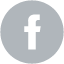 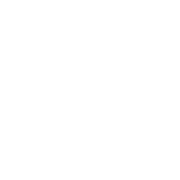 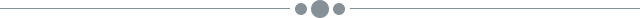 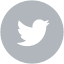 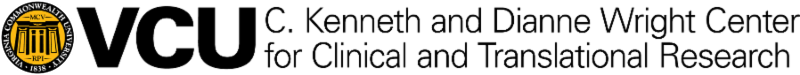 